Skole – hjem                                samarbeid         2023 – 2024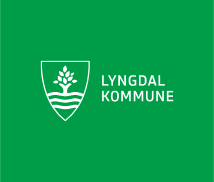 Skoler:						Byremo barneskule	41028899   Berge barneskole	91577413Konsmo barneskole	95777382   Kvås skole		38347750Å barneskole		99509543   Årnes skole		97156442Lyngdal ugs.		46817575   Byremo ugs.	38281580Voksenopplæringen	38334270

Skolerute 2023-2024 i Lyngdal kommuneHøsten 2023Våren 2024Fag og læringHva kan du forvente av din skole?      •	Skolen gir undervisning i tråd med gjeldende lovverk og læreplaner.       •	Skolen er kjent med elevens faglige ståsted fra barnehagen og grunnskolen eleven kommer fra, og legger dette til grunn for opplæringen.       •	Skolen legger til rette for å gi alle elever like muligheter til å utvikle sine evner, individuelt og i samarbeid med andre.     •	Skolen stimulerer elevenes læringslyst, nysgjerrighet og evne til kritisk tenkning.     •	Skolen sikrer at lærerne samarbeider om elevenes opplæring.     •	Alle ansatte ved skolen fremstår som tydelige rollemodeller og gode forbilder.     •	Eleven mottar systematisk veiledning og tilbakemelding på faglig og sosial utvikling. Eleven har i tillegg faglige samtaler med kontaktlærer.      •	Grunnskolene innkaller til utviklingssamtale med foresatte minst to ganger årlig. Eleven mottar skriftlig vurdering.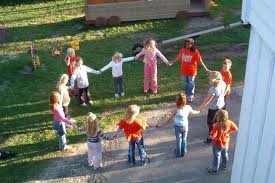            Skolen forventer at du som foresatt:Samarbeider med skolen for å sikre god kommunikasjon og informasjonsflyt.Deltar på foreldremøter, utviklingssamtaler og andre møter, og gir beskjed i god tid dersom du ikke kan møte til avtalt tid.Svarer på brukerundersøkelser fra skolen.Informerer skolen om hendelser som kan påvirke eleven og skolehverdagen. Viser respekt for elever, ansatte og ledelsen på skolen og andre foresatte, spesielt når det gjelder å ta kontakt eller dele informasjon med andre.Følge med på beskjeder som gis på ukeplaner og læringsplaner.Dialog og samarbeid            Hva kan du forvente av din skole?Skolen har gode informasjons- og kommunikasjonsrutiner.Du innkalles til årlige  foreldremøter og minimum 2 utviklingssamtaler pr. år. Skolen er interessert i dine synspunkter, er løsningsorientert og gir deg svar på det du spør om.Foresatte har mulighet for å påvirke gjennom skolens samarbeidsorganer: Foreldreutvalget (FAU), skolemiljøutvalget (SMU) og samarbeidsutvalget (SU) ved grunnskolene. Meldinger mellom skole og hjem foregår foreløpig via app fra Edlevo. Nytt system i løpet av skoleåret. 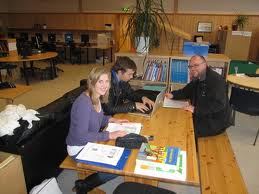 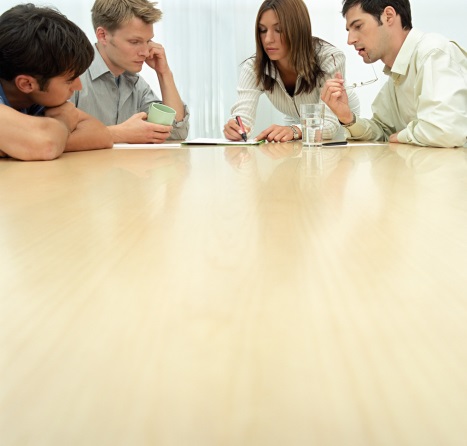            Skolen forventer at du som foresatt:        •	Sørger for at eleven har god arbeidsinnsats og følger opp skolearbeidet    (lekser, innleveringer, prøver etc).       •	Tar kontakt hvis du synes opplæringen ikke oppfyller dine og/eller  elevens forventninger.       •	Sørger for at eleven møter tidsnok, uthvilt, har spist frokost og har tilgang til mat for hele skoledagen.       •	Følger skolens ferier og fridager, og sørger for at eleven møter på skolen hver dag gjennom skoleåret.        •	Passer på at eleven følger klassens og skolens regler, og viser respekt for alle på skolen.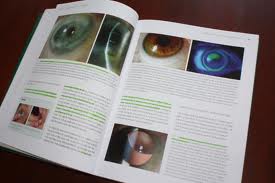 Trygghet og trivsel  Hva kan du forvente av din skole?Alle elever skal føle seg velkommen og trygge på skolen. Skolen er i jevnlig dialog med hjemmet om elevens faglige og sosiale kompetanse og mottar skriftlige vurderinger. Skolen er alltid åpen for samarbeid med foresatte om elevens trivsel og iverksetter tiltak ved behov. Skolen har nulltoleranse for mobbing, vold og rasisme, og følger opp hvis krenkelser forekommer.Skolen arbeider systematisk med å skape et godt skole- og klassemiljø. De ansatte på skolen kjenner hver enkelt elev og følger tett opp sosialt. Skolen tar kontakt ved behov..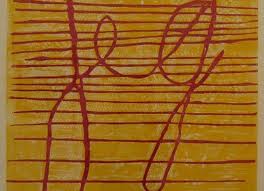  Skolen forventer at du som foresatt:		 Bidrar aktivt til å gi eget barn positive holdninger til skolen, lærerne, medelever og deres   foresatte.Kontakter skolen hvis ditt barn mistrives.Deltar aktivt i sosiale arrangementer.Samarbeider med andre foresatte om elevenes trivsel og trygghet.Tar medansvar for at eleven følger skolens ordensreglement.Har nulltoleranse for mobbing, vold og rasisme, og følger opp hvis krenkelser forekommer.MÅNEDMÅNEDSKOLEDAGERAugustSkolestart torsdag 17. august11September21OktoberHøstferie uke 40, (2.-6.oktober) 
Sørlandsk lærerstevne/planleggingsdag i uke 42, dvs. fredag 20. oktober16November22DesemberSiste skoledag før jul onsdag 22.desember15Skoledager høsten 2023Skoledager høsten 202385MÅNEDMÅNEDSKOLEDAGERSKOLEDAGERJanuarSkolestart onsdag 3. januar.2121FebruarVinterferie i uke 8, dvs. mandag 19. februar tom. fredag 23. februar.1616MarsPåskeferie fom. Mandag 25.mars tom 2.april1616AprilPåskeferie fom. mandag 25.mars tom. 2.april 2020MaiFri mandag 1.mai, torsdag 9.            (Kr. Himmelfartsdag) og fredag 10,mai , fredag 17.mai (grunnlovsdag) , mandag 20.mai, (2.pinsedag)
1818JuniSiste skoledag er torsdag 20. juni.1414Skoledager våren 2024Skoledager våren 2024105105Skoledager for skoleåret 2023 -2024Skoledager for skoleåret 2023 -2024190